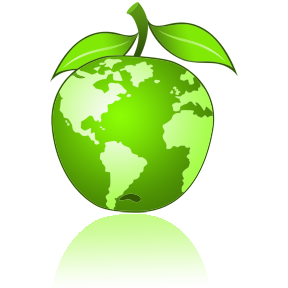 Global Hospitality Educators Order FormGlobal Hospitality Educators, Inc.          University/Company:Credit Card Billing Address:City:State:Zip/Postal Code:Country:Contact Person:Phone No.:Email Address:************************************************************************************************************************************************************************************************************DescriptionCostUnitsTotalJob Advertisement$450Announcements (other than jobs)30 days$17560 days$25090 days$300A Video Clip to Job Ad or Announcement (rotating)                   $100      Corporate Sponsorship               $1,500Total************************************************************************************************************************************************************************************************************Name as Appeared on Credit Card:Name as Appeared on Credit Card:Credit Card Type:American Express                          Visa                            Master                                            American Express                          Visa                            Master                                            American Express                          Visa                            Master                                            Credit Card Number:Expiration Date:I authorize GHE to use this credit card for the total amount listed above (YOU MUST CLICK ONE).I authorize GHE to use this credit card for the total amount listed above (YOU MUST CLICK ONE).    Yes        No                                         Yes        No                                     Date: